UMW/AZ/PN-95/20				                       	          Wrocław, 02.10.2020 r.NAZWA POSTĘPOWANIA  Dostawa drobnego sprzętu laboratoryjnego na potrzeby jednostek Uniwersytetu Medycznego we Wrocławiu.UNIEWAŻNIENIE POSTĘPOWANIAW ZAKRESIE CZĘŚCI 1, 5, 6, 8Uniwersytet Medyczny we Wrocławiu dziękuje Wykonawcom za udział w ww. postępowaniu.Zgodnie z art. 92 ustawy z dnia 29 stycznia 2004 r. Prawa zamówień publicznych (tekst jedn. – Dz. U. z 2019 r., poz. 1843), zwanej dalej „Pzp”, zawiadamiamy o jego wyniku.Część 1Wirówka laboratoryjna z chłodzeniem na potrzeby Katedry i Zakładu Mikrobiologii Farmaceutycznej 
i ParazytologiiZamawiający niniejszym unieważnia ww. postępowanie, na podstawie art. 93 ust. 1 pkt. 4 Pzp, ponieważ oferta z najniższą ceną przewyższa kwotę, którą Zamawiający zamierza przeznaczyć na sfinansowanie zamówienia, a Zamawiający nie może zwiększyć tej kwoty do ceny tej oferty.Zamawiający stwierdził, że ceny wszystkich złożonych w przedmiotowym postępowaniu ofert, tj.: przewyższają kwotę którą Zamawiający zamierza przeznaczyć na sfinansowanie zamówienia t.j. brutto 26 200,00 PLN.Wobec powyższego Zamawiający nie kontynuował badania i oceny ofert Wykonawców, lecz podjął decyzję o unieważnieniu postępowania.Część 5Wyparka próżniowa manualna LED na potrzeby Katedry i Zakładu Chemii Fizycznej i BiofizykiKryteriami oceny ofert były: 1)	Cena realizacji przedmiotu zamówienia – 60 %,2)	Termin realizacji przedmiotu zamówienia – 20 %,3)	Okres gwarancji - 20 %.Złożone oferty.Ofertę złożyli następujący Wykonawcy, wymienieni w tabeli: Informacja o Wykonawcach, którzy zostali wykluczeni z postępowania.Wykonawcy, którzy złożyli ofertę, nie zostali wykluczeni z postępowania.Informacja o Wykonawcach, których oferty zostały odrzucone i o powodach odrzucenia oferty.Treść złożonych ofert odpowiada treści SIWZ; oferty nie podlegają odrzuceniu.Wybór najkorzystniejszej oferty.Jako najkorzystniejszą wybrano ofertę Wykonawcy:ALCHEM GRUPA Sp. z o.o.
ul. Polna 21
87-100 ToruńTreść oferty wybranego Wykonawcy odpowiada treści SIWZ, oferta nie podlega odrzuceniu 
i otrzymała największą liczbę punktów przy ocenie ofert na podstawie kryteriów oceny ofert. Wykonawca nie został wykluczony z postępowania.Unieważnienie postępowaniaZamawiający niniejszym unieważnia ww. postępowanie, na podstawie art. 93 ust. 1 pkt. 4 Prawa zamówień publicznych (Pzp), ponieważ cena najkorzystniejszej oferty przewyższa kwotę, którą Zamawiający zamierza przeznaczyć na sfinansowanie zamówienia, a Zamawiający nie może zwiększyć tej kwoty do ceny tej oferty.Zamawiający stwierdził, że cena brutto najkorzystniejszej oferty w przedmiotowym postępowaniu, złożonej przez Wykonawcę ALCHEM GRUPA Sp. z o.o., tj.: 9 225,00 PLN, przewyższa kwotę jaką Zamawiający może przeznaczyć na sfinansowanie zamówienia t.j. brutto 7 380,00 PLN.Wobec powyższego Zamawiający podjął decyzję o unieważnieniu postępowania. Część 6Wyparka próżniowa manualna LED na potrzeby Katedry i Zakładu Chemii Fizycznej i BiofizykiKryteriami oceny ofert były: 1)	Cena realizacji przedmiotu zamówienia – 60 %,2)	Termin realizacji przedmiotu zamówienia – 20 %,3)	Okres gwarancji - 20 %.Złożone oferty.Ofertę złożyli następujący Wykonawcy, wymienieni w tabeli: Informacja o Wykonawcach, którzy zostali wykluczeni z postępowania.Wykonawcy, którzy złożyli ofertę, nie zostali wykluczeni z postępowania.Informacja o Wykonawcach, których oferty zostały odrzucone i o powodach odrzucenia oferty.Treść złożonych ofert odpowiada treści SIWZ; oferty nie podlegają odrzuceniu.Wybór najkorzystniejszej oferty.Jako najkorzystniejszą wybrano ofertę Wykonawcy:ALCHEM GRUPA Sp. z o.o.
ul. Polna 21
87-100 ToruńTreść oferty wybranego Wykonawcy odpowiada treści SIWZ, oferta nie podlega odrzuceniu 
i otrzymała największą liczbę punktów przy ocenie ofert na podstawie kryteriów oceny ofert. Wykonawca nie został wykluczony z postępowania.Unieważnienie postępowaniaZamawiający niniejszym unieważnia ww. postępowanie, na podstawie art. 93 ust. 1 pkt. 4 Prawa zamówień publicznych (Pzp), ponieważ cena najkorzystniejszej oferty przewyższa kwotę, którą Zamawiający zamierza przeznaczyć na sfinansowanie zamówienia, a Zamawiający nie może zwiększyć tej kwoty do ceny tej oferty.Zamawiający stwierdził, że cena brutto najkorzystniejszej oferty w przedmiotowym postępowaniu, złożonej przez Wykonawcę ALCHEM GRUPA Sp. z o.o., tj.: 9 225,00 PLN, przewyższa kwotę jaką Zamawiający może przeznaczyć na sfinansowanie zamówienia t.j. brutto 7 380,00 PLN.Wobec powyższego Zamawiający podjął decyzję o unieważnieniu postępowania. Część 8Holter ciśnieniowy na potrzeby Katedry i Kliniki Nefrologii i Medycyny TransplantacyjnejZamawiający niniejszym unieważnia ww. postępowanie, na podstawie art. 93 ust. 1 pkt. 1 Pzp, ponieważ w przedmiotowym postępowaniu nie wpłynęła żadna oferta. Z upoważnienia Rektora UMWp.o. Kanclerza mgr Patryk Hebrowski 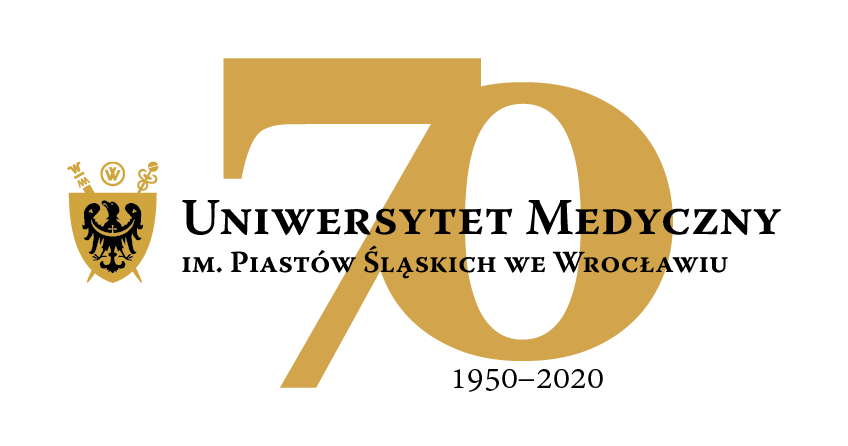 50-367 Wrocław, Wybrzeże L. Pasteura 1Dział Zamówień Publicznych UMWUl. Marcinkowskiego 2-6, 50-368 Wrocławfax 71 / 784-00-45e-mail: edyta.szyjkowska@umed.wroc.pl50-367 Wrocław, Wybrzeże L. Pasteura 1Dział Zamówień Publicznych UMWUl. Marcinkowskiego 2-6, 50-368 Wrocławfax 71 / 784-00-45e-mail: edyta.szyjkowska@umed.wroc.plL.p.Wykonawca, adresCena brutto przedmiotu zamówieniaTermin realizacji przedmiotu zamówienia Okres gwarancji przedmiotu zamówienia1.Labo Baza Zawielak 
i Wspólnicy Spółka Jawna
ul. Topolowa 5
82-002 Jelonek27 000,00 zł3 tygodnie25 miesięcy1.Labo Baza Zawielak 
i Wspólnicy Spółka Jawna
ul. Topolowa 5
82-002 Jelonek2.Th. Geyer Polska Sp. z o.o.
ul. Czeska 22A
03-902 Warszawa36 444,90 zł3 tygodnie60 miesięcy2.Th. Geyer Polska Sp. z o.o.
ul. Czeska 22A
03-902 WarszawaL.p.Wykonawca, adresCena brutto przedmiotu zamówieniaTermin realizacji przedmiotu zamówienia Okres gwarancji przedmiotu zamówieniaŁączna punktacjapunktypunktypunktypunkty1.ALCHEM GRUPA Sp. z o.o.
ul. Polna 21
87-100 Toruń9 225,00 zł1 tydzień13 m-cy1.ALCHEM GRUPA Sp. z o.o.
ul. Polna 21
87-100 Toruń48,0020,0020,0088,002.Przedsiębiorstwo Techniczno-Handlowe
"ChemLand" Zbigniew Bartczak
ul. Usługowa 3
73-110 Stargard7 380,00 zł1 tydzień12 m-cy2.Przedsiębiorstwo Techniczno-Handlowe
"ChemLand" Zbigniew Bartczak
ul. Usługowa 3
73-110 Stargard60,0020,000,0080,00L.p.Wykonawca, adresCena brutto przedmiotu zamówieniaTermin realizacji przedmiotu zamówienia Okres gwarancji przedmiotu zamówieniaŁączna punktacjapunktypunktypunktypunkty1.ALCHEM GRUPA Sp. z o.o.
ul. Polna 21
87-100 Toruń9 225,00 zł1 tydzień13 m-cy1.ALCHEM GRUPA Sp. z o.o.
ul. Polna 21
87-100 Toruń48,0020,0020,0088,002.Przedsiębiorstwo Techniczno-Handlowe
"ChemLand" Zbigniew Bartczak
ul. Usługowa 3
73-110 Stargard7 380,00 zł1 tydzień12 m-cy2.Przedsiębiorstwo Techniczno-Handlowe
"ChemLand" Zbigniew Bartczak
ul. Usługowa 3
73-110 Stargard60,0020,000,0080,00